Fiche d’inscriptionStage de Préparation 3e - 4e DanSamedi 26 Février 2022 à Vieux-Condé(9h30-12h30 / 14H30-17H30)Animé parBruno ZANOTTI et Philippe TRAMONNom : ………………………………………… Prénom : …………………………………….Club : ………………………………..…………Grade actuel: …………………………….Diplôme d’enseignement : ………………………………………Professeur du club : …………………………………………………….Prix : 30 euros(chèque à l’ordre de la « Ligue Nord-Pas-de-Calais Aïkido »)Repas : En raison de la pandémie, il est prié de prendre avec soi son propre repas.Formulaire à renvoyer avant le dimanche 20 février 2022 à Philippe TramonEmail : philippe.tramon@orange.fr 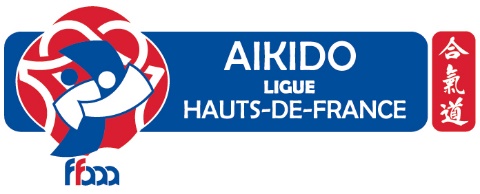 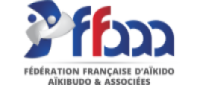 